UNIVERSITY OF WAIKATOQuality, Quantity and Spatial Variation of Price:Back to the BogJohn Gibson and Bonggeun Kim Department of EconomicsWorking Paper in Economics 10/16Revised January 2017AbstractDemand studies increasingly use household survey data on budget shares, which vary with quantity, price, and quality. If quality response to price is ignored, estimated price elasticities of quantity demand will conflate responses on the quantity and quality margins. Deaton (1988) developed a method to estimate price elasticities from survey data, using weak separability restrictions to derive quality responses to price changes. We use unique survey data with prices and qualities observed over space to directly estimate the price elasticity of quality, which is much larger than is implied by the separability restrictions. Many reported price elasticities of quantity demand will greatly exaggerate quantity responses to price changes.Keywordsdemandhousehold surveysqualitypriceunit valuesweak separabilityJEL ClassificationC81; D12AcknowledgementsWe are grateful to Peggy Alivianur, Valerie Kozel and Trinh Le for assistance, to the Marsden Fund for financial support, and to helpful comments from Angus Deaton and seminar audiences at Monash, the University of Sydney, and the New Zealand Econometric Study Group.I. IntroductionSixty years ago, Sigbert Prais and Hendrik Houthakker (1955) resisted a temptation that hundreds of economists since then could not. That temptation is to divide survey estimates of household expenditures on a food group like rice or soft drink by the reported quantity bought, call the ratio a ‘price’ and use it to estimate the elasticity of quantity demand. Prais and Houthakker (1955 p.110) correctly noted that this ratio – which is a unit value – is not a price at all because survey data do not adhere to the textbook demand model:'An item of expenditure in a family-budget schedule is to be regarded as the sum of a number of varieties of the commodity each of different quality and sold at a different price.'	There are many different varieties, brands, package sizes and so forth within survey groups – even narrowly defined ones like 'carbonated soft drinks' – so a consumer faces two choices rather than just choosing quantity as in the textbook model. They also choose quality. If demand models are estimated without allowing for both choices, quality responses to price changes get conflated with quantity responses, and the effect of price on quantity demand is overstated. Some price rises may be mandated by policy makers so as to lower intake of unhealthy items like sugar-sweetened soft drinks, so a failure to correctly disentangle quality and quantity responses may result in disappointed policy makers and poorer societies.	These issues were recognized, and potentially solved, almost thirty years ago in a set of papers by Angus Deaton (1987, 1988 and 1990). Deaton derived the response of quality to price so as to isolate quantity demand elasticities, without needing price data. The method assumed weakly separable preferences so that the unobserved effects of price on quality could be derived from income elasticities of quality and quantity. Intuitively, by forcing the effect of price on quality to operate as an income effect, Deaton leveraged off what household surveys are good at – measuring incomes or expenditures – to get at what they are bad at or never do, which is measuring local prices. If one had a household survey with good measures of local prices, and with the usual data on food group expenditures and quantities, one could directly estimate the effect of price on quality by using unit values to indicate consumer quality choice (since unit values are the product of price and quality). Indeed, Deaton (1990 p.302) concluded that it 'would be extremely desirable to have direct measures of market prices against which this method could be tested.'	In this paper we do just that. Especially collected data on market prices and unit values are used to directly estimate the price elasticity of quality for 45 types of food and drink in Vietnam. These estimates show much larger responses of quality to price than do the indirect estimates that rely on weak separability. The differences are highly significant for 41 items. Our study is just the third to test these restrictions and covers many more items than McKelvey (2011) and Gibson and Kim (2013), who use six and eight food groups. All three studies find large directly estimated responses of quality to price; thus, methods like Deaton’s that do not directly estimate the price elasticity of quality will overstate the rate that quantity responds to price. Since the current study uses quite narrowly defined food and drink groups, these large price elasticities of quality are not an artifact of using broad, heterogeneous groups. More generally, large price elasticities of quality seem inherent in demand data from household surveys, even while income elasticities of quality are much smaller, and economists ignore this feature of the data at their peril. 	That the weakly separable preference structure does not fit the data should give no solace to economists who estimate demand models from household survey data and ignore the problems raised by Deaton, and earlier by Prais and Houthhaker. Scores of studies use survey data and force the joint choice of quality and quantity into a single budget share equation framework whose estimated parameters logically cannot identify a quantity response to spatial price variation unless all quality adjustment is a priori ruled out. Studies that force the joint quantity-quality choice problem into the wrong single equation budget share framework include some with market prices as right-hand side variables; even without using unit values there is a bias because the response of budget shares to prices involves both quantity and quality adjustments (McKelvey 2011). That so many studies ignore quality response to price may not just be from thoughtlessness. Analysts may hope they dealt with quality, by using regressions to purge unit values of variation due to observed household characteristics, based on Cox and Wohlgenant (1986). This tactic is misguided. Even if regression-adjusted unit values are like prices in varying between localities due to transport costs and other spatial factors, but not varying with buyer characteristics within localities, there is still a bias. This bias is seen in studies with market prices giving different price elasticities of quantity demand when ignoring versus when allowing quality responses (McKelvey 2011). Consider fizzy soft drinks, whose demand response to actual or potential taxes receives much attention (Zhen et al. 2014); where the lead author shops there is a 10:1 price range within this group, from $5.83 per liter (a 4 pack of 330ml bottles of Coke) to $0.60 per liter (a 1.25 liter bottle of store-branded cola). Hence there is great scope to maintain quantity as prices rise, by sliding down the quality scale from expensive Coke in small bottles to cheap store-brand cola in large bottles. The budget share reflects where on this quality scale a consumer locates, the quantity they buy, and the prevailing prices; to model consumers as adjusting to higher prices by reducing just quantity but not moving down the quality scale seems arbitrary and is unlikely to be true. Our main title deliberately copies Deaton (1988) because in our view unidentified quality responses are still biasing price elasticities of quantity demand estimated from survey data. Our sub-title is from Gordon Tullock (1985 p.262) describing his role in an intellectual debate:'…my role in this controversy is to watch people trying to get out of the swamp and then push them back in. Clearly, my role is not a constructive one, but nevertheless, I feel it necessary.'Our contribution may be viewed similarly; before Deaton, economists used unit values as if they were prices when estimating elasticities of quantity demand. They were in a bog where quality and quantity effects could not be distinguished. Deaton provided a way out, pulling himself up just by the bootstraps of separability restrictions, with no firm ground (good price data) in sight. Standing on firm ground now, armed with good data on local prices and on consumer’s choice of quality, we are pushing people back into the bog by showing that the separability restrictions do not hold. More generally, our results suggest that any model that assumes that the price and income elasticity of quality are closely related is unlikely to hold. The necessary role we play, even if not a constructive one, is to point out that we are still bogged down; many estimates of the effect of price on quantity are instead some murky mixture of quality and quantity responses. Our defence for our role is that it is only once we realize that we are still bogged that the value of firm ground (good data on local prices and on quality) becomes clear. In our opinion, there will be little headway in using household survey data to accurately estimate quantity responses to spatial price variation until better data on local prices and qualities are collected, so that responses on both the quantity and quality margins can be directly estimated.In the next section we present a model of consumer choice over quantity and quality, along with Deaton’s separability restrictions. The data used are described in Section III. The empirical results are in Section IV, followed by a discussion of the implications for demand modelling.II. 	Quantity and Quality Choice with Separability Restrictions Since the seminal work of Deaton and Muellbauer (1980), applied demand studies mostly estimate budget share models. These models are used even if the ultimate aim of the study is to measure how quantity demand responds to price changes. Hence, the dependent variable for a demand study using household survey data is wGi, the share of the budget devoted to food group G by household i. These budget shares are typically modeled as varying with the logarithm of the household’s total expenditure, ln xi, the logarithm of the price for foods in group H, ln pH, a set of household characteristics and conditioning variables (e.g. demographics, labor market status and spending on non-food goods) that are captured in the vector zi, and random noise, u:		   		    (1)A food group covers many varieties so expenditure on group G represents price, quantity, and quality. One proxy for quality is the unit value  average expenditure per unit). The total expenditure on the group is thenwhere QG is group quantity. The budget share (dropping household subscripts) isso any response of the budget share to prices involves both quantity and quality adjustments. Thus, log differentiating equation (1) with respect to ln x and ln pH does not allow one to obtain the usual expenditure and price elasticities of quantity demand; for example, the movement in the budget share with respect to price could come from adjustment on either the quantity or quality margins. Therefore, a second equation is needed to model quality choice, which is indicated by household i’s unit value for group G, vGi: 	               	(2)The variables in equation (2) are as defined for equation (1), with superscripts 0 and 1 used to distinguish parameters on the same variables in each equation. If the logarithm of equation (1) is differentiated to provide budget share elasticities, it gives:        	          	(3a)             	      (3b)where  is the elasticity of quantity demand with respect to total expenditure (the ‘income elasticity of demand’),  is the elasticity of quantity demand with respect to the price of H, is the elasticity of the unit value with respect to total expenditure (the ‘income elasticity of quality’) and GH is the elasticity of the unit value with respect to the price of H.	Three implications emerge from equations (3a) and (3b). First, observed changes in budget shares as prices or incomes change are not directly informative about quantity responses. Quality responses (theand the GH) also alter the budget share. Second, in order to isolate the elasticity of quantity with respect to price – the key parameter for evaluating tax interventions that aim to cut intakes of unhealthy food and drink – one also must estimate the elasticity of the unit value with respect to price. Hence, surveys would ideally collect market prices and also unit values (to show consumer choices over quality, rather than for serving as a proxy for price). The need to have both is apparent if equation (3b) is expressed as:  The budget share responses to price changes, θGH need to have the subtracted so that the quantity response,  can be isolated. The price elasticity of quality, could be estimated directly from equation (2) if a survey has both prices and unit values available. However, this direct approach is almost never possible because of lack of suitable data; McKelvey (2011) and Gibson and Kim (2013) are the only published examples of this direct approach. The third implication of ignoring quality is that responses on the quality margin wrongly get treated as a quantity response, exaggerating quantity demand elasticities. The typical applied demand study just estimates equation (1) and uses elasticity formula: where GH equals one for own-price and zero otherwise. In other words, an untested restriction of a 1:1 movement of unit values with respect to own-prices  is imposed. If consumers, in fact, respond to higher own-prices by sliding down the quality scale,  and quantity responds less elastically to price than what is suggested from using 	The estimators developed by Deaton (1987, 1988 and 1990) enable one to indirectly derive an estimate of when direct estimation of equation (2) is rendered impossible because a survey does not have data on prices. Deaton’s method first purges household-specific demographic and income effects from budget shares and unit values by estimating variants of equations (1) and (2), with dummy variables for each survey cluster in place of the unobserved prices. The households in the same cluster are assumed to face the same local prices so residuals from these regressions indicate the extent of measurement errors in unit values (and in budget shares). These errors are dealt with by using a between-cluster, errors-in-variables regression of purged budget shares on purged unit values. These corrected regression coefficients still reflect the effect of price on cluster-wide quality (with only household-specific quality effects previously being purged). So a final step in deriving  is needed, which relies on two key assumptions: fixed price relativities within a commodity group, and weak separability of commodity groups. 	The fixed price relativities assumption is that when the price vector for the individual items within a group, G is decomposed into (i) a scalar term that raises or lowers the price level of all items in the group across clusters (say, due to transport costs), and (ii) a reference price vector of the relative price of each item within the group, the scalar term dominates. In fact, any method of using unit values to measure prices requires this Hicksian separability to hold since otherwise, if within-group relative prices vary over space, the composition of what is bought within the group will shift toward items with locally lower within-group relative prices. If group composition varies, the unit values will not refer to the same quality mix in all areas, and will not be a consistent indicator of the price level across space (Gibson and Kim 2015).	The second assumption uses the fact that quality depends on the composition of demand within the group. If preferences are weakly separable, group demand will depend only on the ratio of group expenditure to group price. Thus the unobserved effect of group price on quality can be derived from the price elasticity of quantity and the income elasticities of quality and quantity:	 				   (4)A price rise reduces the demand for a food group according to the price elasticity, εGH . When less is bought, the quality effect under separable preferences depends only on the elasticity of quality with respect to expenditures on the group, given by the ratio of  and εG. Substituting expressions for εGH and εG from equations (3a) and (3b) into equation (4) gives:				   (5)	After substitution to eliminate GH from the right-hand side of the first row of equation (5), the unknown quality response to price depends only on coefficients estimated from the variants of equations (1) and (2) that use cluster dummy variables. Thus, subject to the separability restrictions in equation (4), Deaton’s method has all the parameters needed to calculate a price elasticity of quantity demand that allows for quality substitution: 	If one has data on local prices and unit values, equation (2) can be used to directly estimate with no need for the weak separability restrictions. The directly estimated could then be subtracted from the budget share elasticity (as in equation (3b)) to isolate the elasticity of quantity demand with respect to price. This direct approach places no restriction on how consumer’s choice of quality responds to price. Comparing direct estimates of  with indirect estimates derived from weak separability restrictions can help to establish the plausibility of those restrictions. More generally, the magnitude of the direct estimates of  can show if there are important quality responses to price in household survey data, whose omission from standard analyses would be expected to lead to exaggerated estimates of the quantity elasticity of demand. These direct estimates of the price elasticity of quality also can be compared with the estimated income elasticity of quality because if these two elasticities are not closely related it will rule out any model, such as weak separability, that relies on such a relationship.III. 	Data DescriptionWe use atypical data, with finely-grained price surveys linked to a consumption survey, to estimate equations (1) and (2). In 2012, the Prices Department of the General Statistics Office (GSO) of Vietnam surveyed prices of 101 items (52 were foods) in 1,644 communes (one-fifth of all communes in Vietnam); half in March and the rest in September. These communes match the sample for two of the four rounds of the Vietnam Household Living Standards Survey (VHLSS), fielded at the same time, and for which each round is nationally representative. 	To ensure consistency over space, enumerators were given photographs of each of the 101 goods or services to be priced. Figure 1 shows examples for two items in the pork group: rump and belly. The instructions required surveyors to find examples in the market that were of similar size and quality to what was pictured (with a matchbox used as a scale indicator), and to weigh them and record prices per metric unit (unless the item was in standard packaging of known weight). The sampled prices were to be obtained from three different vendors in each locality.	The food budget shares, unit values, and the covariates other than prices in equations (1) and (2) come from the VHLSS. The consumption module of this survey uses a thirty-day recall of purchases and consumption from own-production and gifts for 56 food and drink groups, another recall of spending during festive periods on 24 of these food and drink groups, a thirty-day recall for 28 frequently purchased nonfood items and an annual recall for 36 other items. The VHLSS is only lightly clustered, with three households per selected commune given the consumption recall (a larger sample from the same communes are given an income-only questionnaire). Thus we have over 4000 households, spread over all of Vietnam, available for estimating equations (1) and (2). 	While there are 52 food and drink items in the price survey, and 56 food and drink groups in the VHLSS consumption recall, only 45 price survey items are suitable candidates for estimating equations (1) and (2). Concordances between these 45 items and the consumption survey groups are in Appendix Table 1. Ten of the consumption survey groups have more than one item in the price survey; specifically, 23 of the 45 prices are for those ten consumption groups. However, regardless of whether we count consumption groups (n=32) or price survey items (n=45), we cover far more items than any previous study. This comprehensive coverage lets us rule out a possible threat to the findings, which is that we may be biased towards finding a large price elasticity of quality (which will then make us more likely to reject the weak separability restrictions, which rely on the (smaller) income elasticity of quality) by using broad, heterogeneous groups. Our food and drink groups are quite narrow and specific, and include some items that are often considered for possible health-related taxes (e.g., lard, cooking oil, vodka, beer, soft drinks, and fruit juice).	The descriptive statistics for budget shares, prices, and unit values for each of the 45 items are reported in Appendix Table 2. Our estimates of equations (1) and (2) also include 14 control variables: the logarithms of real total expenditure and household size, the share of the household who are young children, youths, elderly, and migrants (born in another province), the age, education and gender of the household head, dummy variables for whether the household head earns wages, farms, or is self-employed (these are not mutually exclusive), and the budget share for other expenditures. The descriptive statistics for these control variables are reported in Appendix Table 3.IV. 	ResultsThe budget share and unit value equations for the 45 items provide too many details to feasibly report each regression result. So we give a brief overview of the regressions and then provide details for one exemplar item (pork). We then compare direct and indirect estimates of quality and quantity elasticities for all 45 items. 	The budget share regressions vary in predictive power from an R2 of 0.60 for rice to 0.01 for potato (see Appendix Table 2 for details). For the unit value equations, the R2 values range from 0.36 to 0.01, with rice again highest and white bread lowest. The explanatory power varies with the importance of the consumption groups, with correlations between average budget shares and R2 values of 0.7. When we summarize the elasticity results, budget share-weighted averages are reported along with simple averages. Thus, impressions about how elasticities change if quality substitution is directly estimated, is derived from separability restrictions, or is not allowed at all, may be less likely to be skewed by the results for some minor items.	The key parts of the regression for the budget shares for the pork consumption group (with standard errors given in ( ) and using rump as the price survey item), are as follows:The average budget share for the pork group is 5.4% so the combined effect of the elasticities of pork quantity and quality with respect to household total expenditure at that mean is calculated as [(-0.012/0.054)+1]=0.78. Many applied demand studies use this same simple approach, of dividing the regression coefficient by the average budget share (but subtracting one rather than adding one as in the expenditure elasticity), as a way to estimate the elasticity of quantity demand with respect to own-price. McKelvey (2011) calls this the ‘standard price method’ because it ignores any within-group quality substitution and would be appropriate in the case of a standard, undifferentiated good where it is not possible for consumers to adjust quality as prices change. Using this approach, the own-price elasticity of quantity demand for pork appears to be -0.71.	The results of the unit value equation provide a challenge to the standard price method. There appears to be considerable within-group quality substitution, with the elasticity of the unit value with respect to own-price significantly less than one ( 	In communes with higher pork prices the unit value for pork does not increase one-for-one. This sluggishness implies that households respond to higher prices by substituting toward lower quality, cheaper, items within the pork group. This type of response gives an own-price elasticity of quality ( of -0.45. Given this degree of within-group quality substitution, we can estimate an elasticity of pork quantity demand with respect to own-price of -0.26. Notably, this quantity demand elasticity is purged of any quality response to own-price and shows much less quantity adjustment than what is (wrongly) suggested by the standard price method (-0.71).	How well do the weak separability restrictions proposed by Deaton work? Recall that these let one derive an estimate of using the standard price elasticity of quantity (-0.71) and the income elasticities of quality (0.06) and quantity (0.72). This indirect approach, following equation (4), gives a price elasticity of quality that is almost zero (-0.05). Thus, the weak separability restrictions wrongly make it seem that higher pork prices pass almost one-for-one into higher unit values for pork and that there is little quality downgrading in response to higher prices. Accordingly, the own-price elasticity of quantity demand that is derived using the separability restrictions (-0.66) is not very different from the quantity demand elasticity coming from the standard price method (-0.71) that completely rules out any quality substitution. 	The separability restrictions make it seem that allowing for a quality response to price has almost no effect on the estimated quantity response to price. In contrast, the unrestricted estimates show a statistically significant gap of 0.45 between the elasticity of quantity demand that allows for quality substitution (-0.26) and the one that rules out quality substitution (-0.71). The response of quantity to price that is derived from weak separability restrictions is exaggerated because the directly estimated price elasticity of quality (-0.45) is much more elastic than is the income elasticity of quality (0.06); it is the income elasticity of quality that helps to identify the price elasticity of quality under the separability restrictions. Thus, any model of how consumers may adjust quality as prices change that implies a relationship between the price and income elasticity of quality, of which weak separability is one example, is unlikely to hold. 	These patterns across the various elasticities appear to be widespread. Table 1 has results for all 45 items, with the first columns used for the two approaches to estimating the price elasticity of quality (which is assumed to be zero by the standard price method). For 41 out of the 45 items the unrestricted estimates are significantly larger in magnitude than are the indirect estimates that come from the weak separability restrictions. The only insignificant results are for four minor items (sticky rice, condensed milk, Coca cola, and orange juice) that have a combined budget share of just one percent. For three of these four items, the price elasticity of quality that is indirectly derived from the separability restrictions is large and positive, implying that consumers choose higher quality if prices are higher. This pattern of consumer responses seems unlikely.	The two sets of estimates of the price elasticity of quality are seen in Figure 2 for all 45 items. The values derived from weak separability are close to zero, while four-fifths of the directly estimated elasticities lie between -0.40 and -0.95. Another way to make this contrast is to consider the average food and drink item, for whom the price elasticity of quality is -0.60 when directly estimated but just -0.20 when indirectly derived from weak separability (where this average is weighted by budget shares). If we use an unweighted average the gaps are even larger; the mean (median) of the direct estimates is -0.68 (-0.66) but is just -0.05 (-0.06) for estimates based on the separability restrictions. In other words, the separability restrictions cause one to greatly understate the degree of within-group quality substitution in response to price differences. The source of this understatement is that the income elasticities of quality are small, with an unweighted mean (median) of 0.10 (0.08), and so price elasticities of quality that are leveraged off estimated income elasticities of quality will also be small.The final three columns of Table 1 report the quantity demand elasticities and the comparison between the unrestricted estimates and those derived from the separability restrictions is also shown in Figure 3. The standard price method forces the price elasticity of quality to be zero, while using the separability restrictions allows it in principle but in practice tends to greatly understate it. Consequently, quantity demand elasticities are greatly overstated by these two methods. Using the unrestricted method, the 25th and 75th percentiles of the own-price elasticities of quantity demand are -0.10 and -0.26. In contrast, the quantity demand elasticities are much larger under the weak separability restrictions, with 25th and 75th percentiles of -0.23 and -0.74, and are even larger under the standard price method with 25th and 75th percentiles of -0.61 and -1.01. Table 1: Item-level Estimates of the Own-Price Elasticities of Quality and Quantity DemandNotes: ***, **, * represent levels of statistical significance of 1%, 5% and 10%. Standard errors in ( ). The elasticities are derived from estimates of equations (1) and (2), and the restrictions imposed on those estimates. The concordances of price survey items to budget shares (and unit values) are in Appendix Table 1. The regressions include the other covariates described in Appendix Table 3, with equation statistics reported in Appendix Table 2. Figure 2: Deaton’s Weak Separability Restrictions Yield Understated Quality Responses to Price ChangesFigure 3: Own-Price Elasticities of Quantity Demand: Direct Estimates vs Deaton EstimatesIn terms of the average item, the unrestricted own-price elasticity of quantity demand is -0.20 (with a median of -0.14), irrespective of whether we weight by budget shares or not. Thus, the quantity of food demand is not very own-price elastic once within-group quality substitution is accounted for. However, this lack of quantity response is hidden by typical approaches to using spatial price variation to estimate demand elasticities. If the standard price method is used, the average food item appears to have an own-price elasticity of quantity demand of -0.80 (mean) or -0.75 (median), weighting items by average budget shares (and in unweighted results the mean is -0.88 and the median is -0.94). The estimates based on the weak separability restrictions are about the same, with a weighted mean (median) of -0.60 (-0.66) and an unweighted mean (median) of -0.83 (-0.80). Thus, compared to an approach that completely rules out within-group quality substitution, relying on weak separability to indirectly derive  gives much the same (wrong) answer.Sensitivity AnalysesThe results in Table 1 are calculated separately for each price survey item, even for items that are part of the same consumption survey group. An alternative approach is to aggregate each price survey item into a group-level price index. The results of this more aggregate approach, using the harmonic means of the individual item prices to form the price index, are reported in Table 2. A test of the assumption of fixed price relativities within groups is also reported in this table.	For nine of the ten groups with multiple items in the price survey there is a significant difference between the directly estimated own-price elasticity of quality and the indirect estimate based on the separability restrictions. For the tenth group – bottled and canned water and soft drink – the indirectly (and very imprecisely) estimated own-price elasticity of quality of 0.92 implies that consumers choose higher quality in places with higher prices. Putting aside that unlikely result, the average group-level price elasticity of quality is -0.71 if directly estimated, but is just -0.17 if based on the separability restrictions. Conversely, the responsiveness of quantity to own-price is greatly exaggerated if the separability restrictions are used, with elasticities averaging -0.70 (excluding the soft drinks group). This is almost as large as the average from the standard price method (-0.87). Yet the unrestricted own-price elasticity of quantity demand averages just -0.17, which is about as inelastic as the item-level analysis in Table 1 shows (where the average was -0.20). Thus, using individual price survey items in the main analysis, rather than groups from the consumption survey, should not be a source of the gap between the unrestricted elasticities and those from either the standard price method or from using the weak separability restrictions. Instead, the switch by consumers to lower quality items in a group, while quantity only responds a little to price rises, seems inherent in household survey data, regardless of whether the analysis is pitched at item level or at group level.Table 2: Group-Level Estimates of the Own-Price Elasticities of Quality and of Quantity Demand and Tests of the Hicksian Separability RestrictionsThe final column of Table 2 reports a test of whether price relativities within groups can be treated as fixed. This is carried out by comparing the price elasticity of quality for each item (as reported in column (1) of Table 1) within a group; for the seven groups with two items in the price survey it is just the p-value for the test of the two elasticities being equal. For the three groups with three items, every possible bilateral comparison is made and it is the largest p-value that is reported. For seven of the groups there is strong evidence against the assumption that price relativities within groups are fixed over space. For soft drinks and cooking sauces one cannot reject the equality of the item-level price elasticities of quality. Finally, for the aquatic products group the price elasticity of quality for freshwater shrimp and for saltwater shrimp are fairly similar (p<0.08 for the null of no difference) but both differ significantly from the price elasticity of quality for fish. Overall, these results suggest Hicksian separability is inconsistent with patterns of relative prices over space in Vietnam, corroborating Gibson and Kim (2015), who reject Hicksian separability when using multiple price specifications for six food groups. The Alchian-Allen effect of ‘shipping the good apples out’ makes this the expected pattern, since charges for processing, storage, or transport alter relative prices of high quality to low quality items within a group. Consequently, unit values should not be relied upon as a proxy for price since within-group composition is likely to vary over time and space. However, unit values remain useful as an indicator of consumer choice over qualities since the equation (2) framework already controls for spatial price variation.The second sensitivity check considers the type of unit values used to estimate equation (2). The main results used consumption unit values, based on the combined value and quantity of market purchases, own-production, and gifts. These give a more complete picture of consumer quality choice. However, when applied studies (wrongly) use unit values to proxy for price they mainly use purchase unit values, from the ratio of spending to purchase quantities, since these relate solely to market transactions. The different types of unit values should not matter; since they are on the left-hand side of equation (2) any random measurement error will not bias the elasticities. Thus, the direct estimate of the price elasticity of quality for pork (using rump as the price survey item) is -0.45 with either type of unit value, but the standard error is just 0.017 if using purchase unit values rather than 0.037 with consumption unit values. Since parameters from equation (2) are used to calculate all of the elasticities, this greater precision almost halves standard errors (compared with the Table 1 results) for all of the elasticities of quality and quantity. Therefore, inferences about significant overstatement of quantity responses if quality responses are either ignored or are derived from weak separability restrictions are strengthened if purchase unit values are used.The final sensitivity analysis introduces cross-price effects, since the omission of these could be one reason for the estimates of being much less than one. In fact, this does not appear to be the case and the sluggish response of unit values to own-price is still apparent when cross-prices are added (but standard errors become wider). For example, if cross-prices for all of the meats (16 item prices from seven groups) are added to the equations for pork budget shares and pork unit values, the estimate of hardly changes, going from 0.55 with no cross-prices to 0.49 with cross-prices. The gap between the unrestricted elasticity of quantity demand and the quantity demand elasticities from either the standard price method or from using the weak separability restrictions is slightly larger than it was in Table 1. Thus the omission of cross-prices is not likely to affect the main findings about the importance of within-group quality substitution in response to price changes.V. 	Conclusions and Implications for Demand ModellingPolicy makers in many countries are considering, or have imposed, taxes to cut intake of unhealthy items like fats and sugar-sweetened beverages. Proponents of taxes assume that quantity demand is fairly responsive to price. The empirical estimates of demand elasticities that applied economists have published over several decades undoubtedly contribute to this view. Yet evidence in many of these countries is from household surveys, with budget shares that vary with the choices that consumers make over both quantity and quality. If quality response to price is ignored, estimated price elasticities of quantity demand will include these quality responses, causing likely effects of taxes in moderating intake to be exaggerated. 	For example, Grogger (2016) uses quantity demand elasticities from Mexico to forecast that the one peso per liter tax imposed on soda from January 2014 will reduce steady state weight of Mexicans by up to four pounds. However, none of the studies providing the elasticity estimates have plausible (or in some cases, any) estimates of the adjustment of quality to price. When the own-price elasticity of soda quality is directly estimated with the Mexican data, the quantity demand elasticities shrink from around -1.2 to just -0.3 (Andalón and Gibson, 2017). With this correction to Grogger’s calculations, the soda tax may reduce average weight of Mexicans by just one pound, which is too small to make much difference to health. As noted in the Introduction, failure of economists to correctly disentangle quality and quantity responses to price changes is likely to result in disappointed policy makers as small taxes prove ineffective. 	In this paper we used specially collected data on market prices and unit values for 45 food and drink items in Vietnam, to directly estimate the response of quality to price so that the elasticity of quantity demand is not tainted by quality responses. We also test the separability restrictions of Deaton (1988), which he proposed for untangling quality responses from quantity responses when price elasticities are estimated from household survey data. We reject these restrictions for 41 of the 45 items studied. Direct estimates show a much larger response of quality to price than do indirect estimates derived from weak separability restrictions; for the average item the unit value rises by less than four percent for every ten percent increase in local prices, so the own-price elasticity of quality is around -0.6. In contrast, the price elasticity of quality that is derived from the separability restrictions is much closer to zero, with an unweighted average of just -0.05. More generally, our results rule out any model, such as weak separability, that relies on a close relation between the price and income elasticity of quality since we find much larger quality responses to price than to income.	These different estimates of how quality responds to price matter greatly to the estimated magnitude of quantity responses. When no restriction is placed on quality responses, the average food and drink item that we study has an own-price elasticity of quantity demand of -0.20, and the 25th and 75th percentiles of the elasticities are -0.10 and -0.32. Instead, if quality adjustment is completely ruled out, by wrongly using the demand model for a homogenous good (the ‘standard price method’), the elasticity for the average item is around -0.80, with 25th and 75th percentiles of -0.61 and -1.01. While Deaton’s method allow for quality substitution in principle, in practice it greatly understates the extent of the quality response, and yields quantity demand elasticities that are not much different from those given by the standard price method.	Views about the likely efficacy of tax policy for meeting health objectives may be quite different if quantity demand elasticities that are purged of quality responses are used, as shown by the Mexican example noted above. Yet there are few reports of such elasticities in the literature, due partly to the lack of suitable spatially detailed data on prices and qualities and partly to confusion about the appropriate framework for modeling demand with household surveys. Applied economists will make little headway in correct use of such surveys to estimate elasticities of quantity demand until better data on local prices and qualities are collected, so that consumer responses on both the quantity and quality margins can be directly estimated.ReferencesAndalón, M., Gibson, J. 2017. The ‘Soda Tax’ is unlikely to make Mexicans lighter: New evidence on biases in elasticities of demand for soda. Mimeo Department of Economics, University of Waikato.Cox, T., Wohlgenant, M. 1986. Prices and quality effects in cross-sectional demand analysis. American Journal of Agricultural Economics 68(4): 908-919.Deaton, A. 1987. Estimation of own-and cross-price elasticities from household survey data. Journal of Econometrics 36(1): 7-30.Deaton, A. 1988. Quality, quantity, and spatial variation of price. American Economic Review 78(3): 418-430.Deaton, A. 1989. Household survey data and pricing policies in developing countries. World Bank Economic Review 3(3): 183-210.Deaton, A. 1990. Price elasticities from survey data: extensions and Indonesian results. Journal of Econometrics 44(3): 281-309.Deaton, A., Muellbauer, J. 1980. An almost ideal demand system. American Economic Review 70(3): 312-326.Gibson, J. 2013. The crisis in food price data. Global Food Security 2(2): 97-103.Gibson, J., Kim, B. 2013. Quality, quantity, and nutritional impacts of rice price changes in Vietnam. World Development 43(1): 329-340.Gibson, J., Kim, B., 2015. Hicksian separability does not hold over space: Implications for the design of household surveys and price questionnaires. Journal of Development Economics 114(1): 34-40.Grogger, J. 2016. Soda taxes and the prices of sodas and other drinks: Evidence from Mexico. Discussion Paper No. 9682, Institute for the Study of Labor (IZA).McKelvey, C. 2011. Price, unit value and quality demanded. Journal of Development Economics 95(1): 157-169.Prais, S., Houthakker, H. 1955. The Analysis of Family Budgets, New York: Cambridge University Press.Tullock, G. 1985. Back to the bog. Public Choice 46(3): 259-263.Zhen, C., Brissette, I., Ruff, R. 2014. By ounce or by calorie: The differential effects of alternative sugar-sweetened beverage tax strategies. American Journal of Agricultural Economics 96(4): 1070-1083.Appendix Table 1: Concordance between Items in the Price Survey and Groups in the Consumption SurveyNote'n:1 map' is the number of price survey items mapping to each consumption survey group.SourceBased on the 2012 Vietnam Household Survey Living Standards Survey and Spatial Cost of Living Survey. Notes: There are N=4383 observations. Appendix Table 3. Weighted Descriptive Statistics for Control VariablesNotesThere are N=4383 observations. Economic activity categories for the household head are not mutually exclusive, so add to more than 1.0.Corresponding AuthorJohn GibsonEconomics DepartmentUniversity of WaikatoPrivate Bag 3105Hamilton, New Zealand, 3240. Tel: + 64 (0)7 838 4289Fax: + 64 (0)7 838 4331Email: jkgibson@waikato.ac.nzBonggeun Kim Economics DepartmentSeoul National University Gwanangno 599SeoulRepublic of KoreaEmail: bgkim07@snu.ac.krFigure 1: Examples of Photographs used to Ensure Consistent Price Collection for ItemsPanel APork Rump, Loose, Not pre-packaged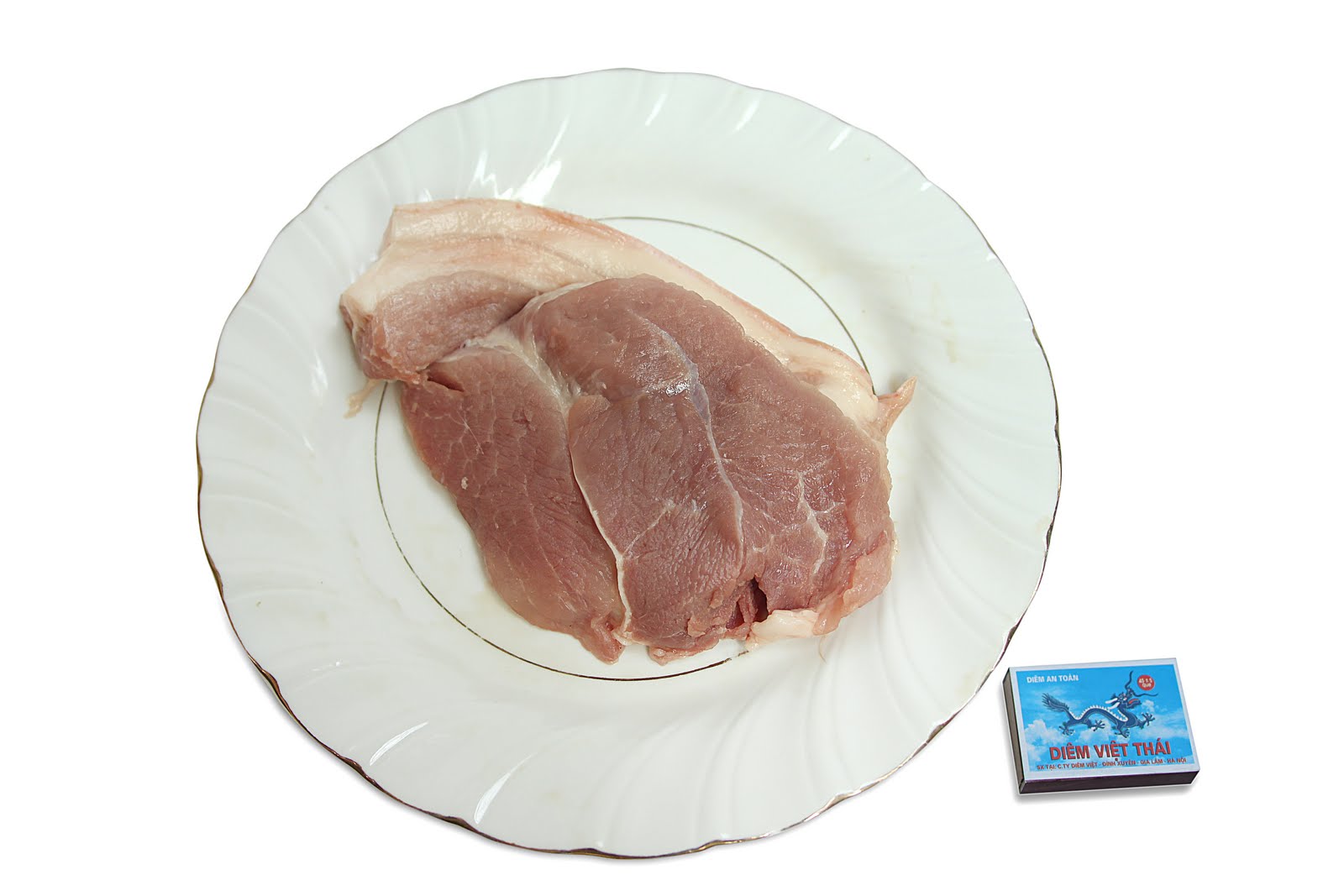 Panel BPork Belly, Loose, Not pre-packaged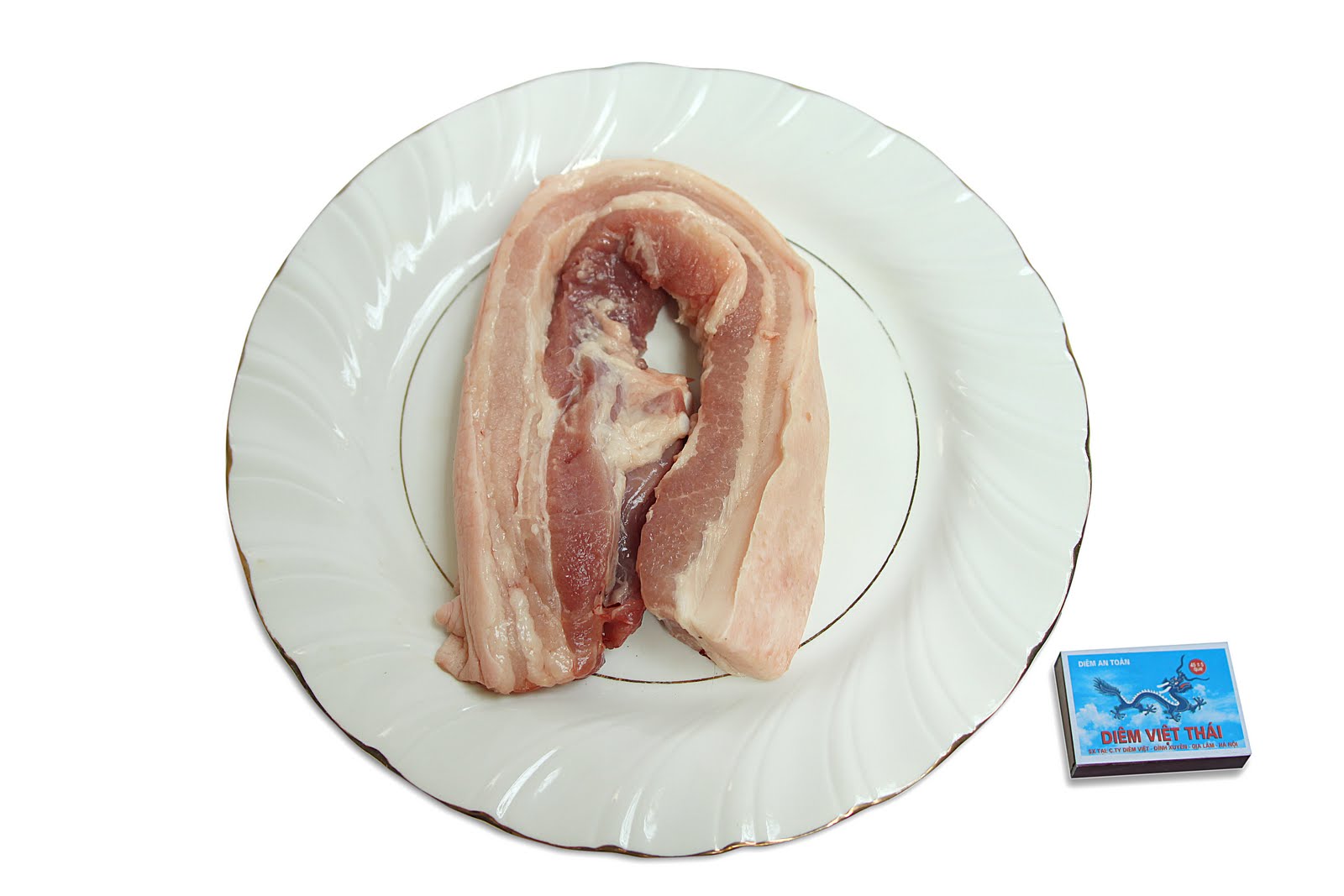 Own-Price Elasticity of QualityOwn-Price Elasticity of QualityOwn-Price Elasticity of QualityOwn-Price Elasticity of Quantity DemandOwn-Price Elasticity of Quantity DemandOwn-Price Elasticity of Quantity DemandPrice Survey ItemUnrestricted Method (Direct)Deaton Method (Indirect)Test of separability restrictionsUnrestricted Method (Direct)Deaton Method (Indirect)Standard Price Method(1)(2)(3)=(2)-(1)(4)(5)(6)=(1)+(4)Lower quality rice-0.491***-0.416***0.075***-0.106***-0.181***-0.597***(0.025)(0.036)(0.035)(0.006)(0.033)(0.018)Premium rice-0.669***-0.513***0.155***-0.078***-0.234***-0.747***(0.021)(0.042)(0.042)(0.005)(0.041)(0.016)Sticky rice-0.834***1.1531.988-0.371***-2.360-1.206***(0.015)(2.162)(2.162)(0.041)(2.162)(0.029)Potato-0.927***-0.192***0.735***-0.081***-0.816***-1.008***(0.018)(0.033)(0.038)(0.021)(0.034)(0.005)Sweet potato-0.704***-0.147***0.556***-0.316***-0.872***-1.020***(0.019)(0.025)(0.031)(0.020)(0.025)(0.002)White bread-1.030***-0.0011.029***0.020-1.008***-1.009***(0.025)(0.014)(0.030)(0.017)(0.017)(0.008)Instant noodles-0.632***-0.037*0.595***-0.212***-0.808***-0.845***(0.132)(0.019)(0.132)(0.076)(0.057)(0.055)Fresh rice noodles-0.481***-0.0020.480***-0.185***-0.665***-0.667***(0.037)(0.010)(0.038)(0.016)(0.027)(0.025)Pork rump-0.450***-0.053***0.396***-0.263***-0.659***-0.712***(0.037)(0.010)(0.038)(0.016)(0.027)(0.025)Pork belly-0.529***-0.045***0.483***-0.224***-0.708***-0.753***(0.018)(0.004)(0.017)(0.009)(0.009)(0.009)Beef rump-0.612***-0.018***0.593***-0.384***-0.978***-0.996***(0.031)(0.003)(0.030)(0.036)(0.018)(0.018)Beef rib-0.860***-0.026***0.834***-0.144***-0.978***-1.005***(0.017)(0.003)(0.017)(0.019)(0.006)(0.005)Battery chicken meat-0.566***-0.033***0.533***-0.108***-0.641***-0.675***(0.020)(0.005)(0.020)(0.006)(0.016)(0.016)Live free range chicken-0.415***-0.017***0.398***-0.104***-0.502***-0.520***(0.022)(0.003)(0.021)(0.007)(0.018)(0.019)Free range chicken-0.509***-0.019***0.489***-0.099***-0.589***-0.609***(0.023)(0.005)(0.022)(0.013)(0.021)(0.021)Whole duck, fresh-0.337***-0.068***0.268***-0.877***-1.146***-1.214***(0.019)(0.011)(0.022)(0.027)(0.015)(0.010)Lard: pork fat-0.941***-0.086***0.854***0.010**-0.844***-0.931***(0.012)(0.017)(0.021)(0.005)(0.022)(0.013)Cooking oil-0.338***-0.027**0.310***0.052-0.258***-0.285**(0.110)(0.012)(0.099)(0.034)(0.107)(0.119)Saltwater shrimp-0.710***-0.327***0.383***-0.323***-0.706***-1.033***(0.026)(0.023)(0.034)(0.029)(0.024)(0.012)Freshwater shrimp-0.769***-0.285***0.484***-0.257***-0.741***-1.026***(0.020)(0.018)(0.027)(0.022)(0.019)(0.008)Fish (medium carp)-0.511***-0.263***0.248***-0.509***-0.758***-1.021***(0.027)(0.016)(0.031)(0.029)(0.018)(0.013)Salted fish-0.944***-0.537***0.407***-0.035*-0.442***-0.979***(0.034)(0.100)(0.103)(0.021)(0.100)(0.012)Chicken eggs-0.398***-0.013**0.385***-0.100***-0.485***-0.499***(0.023)(0.005)(0.023)(0.003)(0.019)(0.019)Table 1 continuedOwn-Price Elasticity of QualityOwn-Price Elasticity of QualityOwn-Price Elasticity of QualityOwn-Price Elasticity of Quantity DemandOwn-Price Elasticity of Quantity DemandOwn-Price Elasticity of Quantity DemandPrice Survey ItemUnrestricted Method (Direct)Deaton Method (Indirect)Test of separability restrictionsUnrestricted Method (Direct)Deaton Method (Indirect)Standard Price Method(1)(2)(3)=(2)-(1)(4)(5)(6)=(1)+(4)Tofu, fresh-0.471***-0.0140.456***-0.721***-1.178***-1.192***(0.022)(0.032)(0.039)(0.032)(0.035)(0.015)Green bean-0.521***-0.052***0.469***-0.427***-0.897***-0.949***(0.035)(0.011)(0.036)(0.031)(0.013)(0.006)Fresh pea-0.646***-0.089***0.557***-0.286***-0.844***-0.933***(0.024)(0.013)(0.026)(0.020)(0.013)(0.005)Water morning glory-0.661***-0.216***0.445***-0.216***-0.661***-0.878***(0.017)(0.029)(0.033)(0.012)(0.030)(0.008)Cabbage-0.644***-0.071***0.573***-0.374***-0.948***-1.019***(0.014)(0.019)(0.023)(0.016)(0.020)(0.007)Tomato-0.564***-0.038***0.525***-0.392***-0.918***-0.957***(0.015)(0.010)(0.018)(0.014)(0.012)(0.014)Orange-0.717***-0.038***0.679***-0.059***-0.738***-0.776***(0.016)(0.005)(0.016)(0.003)(0.012)(0.012)Banana-0.668***-0.186***0.481***-0.250***-0.732***-0.919***(0.020)(0.024)(0.030)(0.015)(0.024)(0.005)Mango-0.674***-0.102***0.572***-0.234***-0.807***-0.909***(0.025)(0.010)(0.025)(0.019)(0.013)(0.005)Fish sauce-0.867***-0.350***0.517***-0.070*-0.587***-0.937***(0.073)(0.027)(0.065)(0.038)(0.032)(0.034)Soy sauce-0.956***-0.363***0.592***-0.022*-0.615***-0.978***(0.024)(0.028)(0.034)(0.012)(0.028)(0.011)Salt-0.973***-0.238*0.734***-0.009-0.744***-0.983***(0.020)(0.132)(0.134)(0.007)(0.133)(0.013)White sugar-0.942***-0.023**0.918***-0.080*-0.998***-1.022***(0.031)(0.009)(0.033)(0.044)(0.015)(0.013)Fruit candy-1.004***-0.202***0.802***0.002-0.800***-1.002***(0.030)(0.020)(0.038)(0.024)(0.021)(0.010)Condensed milk-0.210*-0.075***0.135-0.341***-0.476***-0.551***(0.111)(0.014)(0.102)(0.057)(0.067)(0.076)Vodka-0.884***-0.215***0.669***-0.051***-0.720***-0.936***(0.033)(0.025)(0.038)(0.015)(0.029)(0.019)Beer (Hanoi brand)-0.663***-0.060***0.603***-0.318***-0.921***-0.981***(0.051)(0.010)(0.053)(0.051)(0.022)(0.021)Beer (Saigon brand)-1.027***-0.046***0.980***0.021-0.959***-1.006***(0.037)(0.008)(0.038)(0.034)(0.015)(0.013)Coca cola 330ml can-0.3300.8741.205-0.258*-1.463-0.589***(0.329)(0.926)(1.068) (0.140)(1.007)(0.206)Orange juice, 300ml-0.662*0.8661.528-0.132-1.660*-0.799***(0.357)(0.757)(0.928)(0.143)(0.849)(0.219)Bottled water, 19 liter-0.626***0.6531.279**-0.142***-1.421***-0.768***(0.083)(0.500)(0.515)(0.035)(0.509)(0.054)Tea, Nguyen brand-1.067***-0.172***0.894***0.035*-0.859***-1.032***(0.039)(0.026)(0.044)(0.021)(0.030)(0.018)Own-Price Elasticity of QualityOwn-Price Elasticity of QualityOwn-Price Elasticity of QualityOwn-Price Elasticity of Quantity DemandOwn-Price Elasticity of Quantity DemandOwn-Price Elasticity of Quantity DemandTest for Hicksian separability; from item-level own-price elasticities of quality Consumption Survey GroupUnrestricted Method (Direct)Deaton Method (Indirect)Test of separability restrictionsUnrestricted Method (Direct)Deaton Method (Indirect)Standard Price MethodTest for Hicksian separability; from item-level own-price elasticities of quality Consumption Survey Group(1)(2)(3)=(2)-(1)(4)(5)(6)=(1)+(4)Test for Hicksian separability; from item-level own-price elasticities of quality Rice (all qualities)-0.521***-0.428***0.093***-0.103***-0.196***-0.624***0.000***(0.022)(0.036)(0.035)(0.005)(0.034)(0.018)Roots and tubers-0.710***-0.178***0.531***-0.324***-0.856***-1.034***0.000***(0.022)(0.031)(0.038)(0.025)(0.032)(0.004)Pork-0.424***-0.045***0.379***-0.274***-0.653***-0.699***0.002***(0.018)(0.004)(0.018)(0.009)(0.010)(0.010)Beef-0.788***-0.023***0.765***-0.210***-0.976***-0.999***0.000***(0.023)(0.003)(0.023)(0.024)(0.007)(0.007)Chicken-0.491***-0.024***0.467***-0.098***-0.565***-0.589***0.033**(0.020)(0.004)(0.020)(0.005)(0.017)(0.017)Fats and cooking oil-0.929***-0.083***0.846***0.013**-0.832***-0.915***0.000***(0.018)(0.017)(0.024)(0.007)(0.025)(0.020)Fresh fish and shrimp-0.710***-0.327***0.383***-0.323***-0.706***-1.033***0.074*(0.026)(0.023)(0.034)(0.029)(0.024)(0.012)Cooking sauces-0.932***-0.361***0.570***-0.036**-0.606***-0.968***0.237(0.033)(0.026)(0.037)(0.017)(0.027)(0.015)Beer-0.852***-0.050***0.801***-0.131***-0.932***-0.983***0.000***(0.037)(0.007)(0.038)(0.035)(0.017)(0.016)Bottled/canned water or soft drink-0.366*0.9221.289-0.252***-1.541-0.618***0.924(0.195)(0.999)(1.048)(0.079)(1.025)(0.118)Notes: For estimates in columns (1) to (6) see Table 1. The Hicksian separability test reported in column (7) is described in the text.Notes: For estimates in columns (1) to (6) see Table 1. The Hicksian separability test reported in column (7) is described in the text.Notes: For estimates in columns (1) to (6) see Table 1. The Hicksian separability test reported in column (7) is described in the text.Notes: For estimates in columns (1) to (6) see Table 1. The Hicksian separability test reported in column (7) is described in the text.Notes: For estimates in columns (1) to (6) see Table 1. The Hicksian separability test reported in column (7) is described in the text.Notes: For estimates in columns (1) to (6) see Table 1. The Hicksian separability test reported in column (7) is described in the text.Notes: For estimates in columns (1) to (6) see Table 1. The Hicksian separability test reported in column (7) is described in the text.Notes: For estimates in columns (1) to (6) see Table 1. The Hicksian separability test reported in column (7) is described in the text.Price SurveyPrice SurveyConsumption SurveyConsumption Surveyn:1CodeDetailed Item DescriptionCodeGroup Descriptionmap1011Lower quality white rice (< 15% broken)101Rice21012Premium variety white rice (< 15% broken)101Rice2102Sticky rice (Nep Nhung 5-7% broken)102Sticky rice11051Potato, unpackaged medium size (6-8/kg)105Roots and tubers21052Sweet potato, medium size (6-8 tubers per kg)105Roots and tubers2106White bread (100g loaf, local)106Bread, flour1107Instant noodles (Hao Hao brand, 75gram)107Instant noodles1108Fresh rice noodles, tangled (unpackaged)108Fresh rice noodles11101Pork rump (boneless, not prepackaged)110Pork21102Pork belly (boneless, not prepackaged)110Pork21111Beef rump (boneless, not prepackaged)111Beef21112Beef rib (boneless, not prepackaged)111Beef21131Fresh battery chicken, whole, offal removed113Chicken31132Live free range chicken113Chicken31133Free range chicken, whole, offal removed113Chicken3114Whole local duck, fresh, offal removed114Duck and other poultry11171Lard, pork fat, unpackaged117Fats and cooking oil21172Cooking oil, Neptune brand, 1 liter container117Fats and cooking oil211811Salt water shrimp, 7-10cm long118Fresh fish and shrimp311812Fresh water shrimp, 3-5cm long118Fresh fish and shrimp31182Fresh fish, medium size carp (≈2 per kg)118Fresh fish and shrimp3119Dried, salted fish, regular119Dried fish and shrimp1121Chicken eggs, medium size (≈65g per egg)121Eggs1122Fresh tofu, not prepackaged122Tofu1124Green bean, not prepackaged124Green bean1125Fresh pea, not prepackaged125Fresh pea1126Water morning glory, not prepackaged126Morning glory1128Cabbage, medium size (≈ 2 per kg)128Cabbage1129Tomato, medium size (≈ 8-10 per kg)129Tomato1131Orange, local, large (≈ 4-5 per kg)131Orange1132Banana, hand of local type, not prepackaged132Banana1133Mango, from south of Vietnam (≈ 4 per kg)133Mango11351Fish sauce, Nam Ngu- Chinsu brand, 500ml135Cooking sauces21352Soy sauce, Trung Thành brand, 200ml bottle135Cooking sauces2136Salt, MS brand, 500g bag136Salt1139White sugar, Hoa brand, 1kg bag139Sugar1140Fruit candy, 100-150g package, brand Hải hà140Confectionery1141Condensed milk, Ong Tho brand, 380g can141Condensed milk1144Vodka, Hà Nội brand, 300ml bottle, 29.5% alc144Alcohol114511Beer, Hà Nội brand, 450ml bottle, < 5% alc145Beer214512Beer, Sài gòn brand, 450ml bottle, < 5% alc145Beer21461Coca Cola, 330ml can146Bottled/canned water or soft drink31462Fruit Juice, Orange, Twister brand, 300ml can146Bottled/canned water or soft drink31463Bottled water, La Vie brand, 19 liter bottle146Bottled/canned water or soft drink31501Tea, Thái Nguyên dried tea, ordinary type150Tea1Appendix Table 2: Weighted Descriptive Statistics and Summary Statistics for Budget Share and Unit Value EquationsAppendix Table 2: Weighted Descriptive Statistics and Summary Statistics for Budget Share and Unit Value EquationsAppendix Table 2: Weighted Descriptive Statistics and Summary Statistics for Budget Share and Unit Value EquationsAppendix Table 2: Weighted Descriptive Statistics and Summary Statistics for Budget Share and Unit Value EquationsAppendix Table 2: Weighted Descriptive Statistics and Summary Statistics for Budget Share and Unit Value EquationsAppendix Table 2: Weighted Descriptive Statistics and Summary Statistics for Budget Share and Unit Value EquationsAppendix Table 2: Weighted Descriptive Statistics and Summary Statistics for Budget Share and Unit Value EquationsAppendix Table 2: Weighted Descriptive Statistics and Summary Statistics for Budget Share and Unit Value EquationsAppendix Table 2: Weighted Descriptive Statistics and Summary Statistics for Budget Share and Unit Value EquationsAppendix Table 2: Weighted Descriptive Statistics and Summary Statistics for Budget Share and Unit Value EquationsAppendix Table 2: Weighted Descriptive Statistics and Summary Statistics for Budget Share and Unit Value EquationsAppendix Table 2: Weighted Descriptive Statistics and Summary Statistics for Budget Share and Unit Value EquationsPrice Item CodeConsumption Group CodePrice Item CodeConsumption Group CodeBudget SharesBudget SharesBudget SharesUnit Values (log)Unit Values (log)Unit Values (log)Unit Values (log)Prices (log)Prices (log)Price Item CodeConsumption Group CodeMeanStd DevR2 of Eq (1)MeanMeanStd DevR2 of Eq (2)MeanStd Dev10111010.0780.0590.5972.4442.4440.2320.3632.3600.11810121010.0780.0590.5942.4442.4440.2320.3282.6830.1401021020.0050.0240.0782.9002.9000.2440.1732.8840.22210511050.0010.0030.0092.1762.1760.3940.1112.5630.31910521050.0010.0030.0082.1762.1760.3940.1512.2740.2931061060.0010.0030.0153.1903.1900.4500.0073.3380.2581071070.0070.0100.0533.3433.3430.5020.0123.5590.0561081080.0020.0040.0232.5112.5110.4240.0582.1990.16211011100.0540.0390.1894.4024.4020.1850.2634.3920.12711021100.0540.0390.1884.4024.4020.1850.2124.3180.13811111110.0100.0150.0585.1125.1120.2110.0895.2520.10511121110.0100.0150.0585.1125.1120.2110.0714.9060.17211311130.0230.0240.1134.4404.4400.2590.1384.0690.18711321130.0230.0240.1174.4404.4400.2590.1724.5960.16611331130.0230.0240.1184.0384.0380.2890.1494.7480.1751141140.0060.0120.0313.6873.6870.2880.2814.1700.18611711170.0090.0090.2823.6873.6870.2880.0203.3140.33211721170.0090.0090.2923.8763.8760.4570.0223.7630.038118111180.0390.0360.1543.8763.8760.4570.2425.2300.294118121180.0390.0360.1263.8763.8760.4570.2044.8120.29711821180.0390.0360.1104.4354.4350.5240.2433.9190.2261191190.0040.0090.0810.9860.9860.2560.1774.3490.2221211210.0070.0070.1452.7802.7800.4110.1791.1810.1381221220.0050.0060.1253.3653.3650.3800.1192.7200.2541241240.0010.0020.0412.4292.4290.4260.0673.4620.1621251250.0010.0030.0251.7841.7840.4820.1272.5840.2451261260.0040.0050.0752.0022.0020.5010.1631.9300.3841281280.0020.0040.0322.3882.3880.3600.1811.9620.4741291290.0020.0020.0292.9532.9530.3950.1722.4230.3241311310.0020.0040.0792.0642.0640.5330.1383.2030.3611321320.0030.0040.0382.7802.7800.4970.1772.1160.3741331330.0020.0030.0253.0483.0480.4650.1903.2670.29013511350.0040.0040.1903.0483.0480.4650.1042.8640.08813521350.0040.0040.1841.7391.7390.4970.1072.4940.3011361360.0010.0010.1763.0303.0300.1650.017.1.7010.4081391390.0040.0040.1223.8473.8470.5000.0113.0760.0801401400.0050.0050.0884.8304.8300.9290.0841.7050.2601411410.0070.0200.1172.8552.8550.4210.0775.2830.1361441440.0050.0090.1492.9252.9250.3950.1623.4550.178145111450.0040.0080.0672.9252.9250.3950.0702.1350.146145121450.0040.0080.0582.4492.4490.9730.0712.1520.19114611460.0020.0050.1422.4492.4490.9730.0572.0000.10014621460.0020.0050.1382.4492.4490.9730.0551.9650.10514631460.0020.0050.1324.4654.4650.6450.0732.7490.45315011500.0050.0070.1012.4442.4440.2320.0304.8330.263MeanStd DevMinMaxLog total expenditure11.1780.7338.25414.021Log household size1.2520.4560.0002.485Children share of household 0.0880.1420.0000.667Youth share of household0.1100.1610.0000.750Elderly share of household0.1040.2450.0001.000Migrant share of household 0.0420.1810.0001.000Dummy: Female head0.2620.4400.0001.000Age of household head50.26614.31618.00089.000Dummy: Head earns wages 0.4060.4910.0001.000Dummy: Head farms0.5210.5000.0001.000Dummy: Head is self-employed0.2000.4000.0001.000Dummy: Head is tertiary qualified0.0590.2350.0001.000Dummy: Head is primary qualified0.7130.4530.0001.000Budget share of other expenditures0.5010.1420.0760.964